ANEXO 2 – AUTORIZAÇÃO DE USO DE IMAGEM/VOZ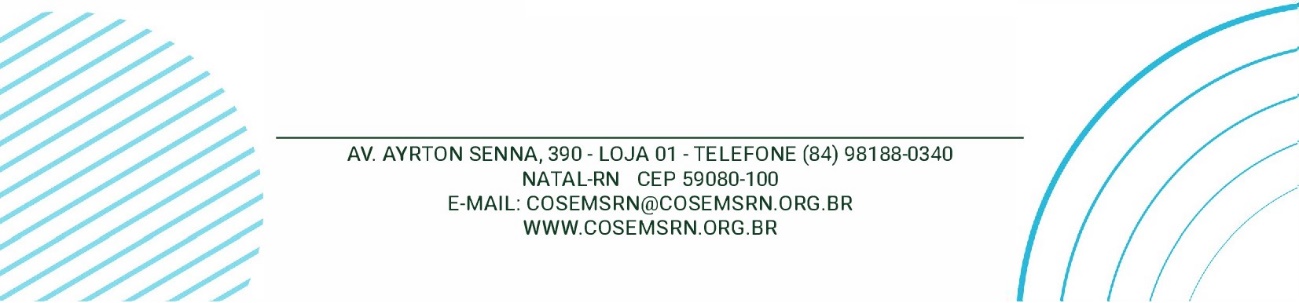 AUTORIZAÇÃO DE IMAGEM E/OU VOZ DE TODOS OS ENVOLVIDOS QUE PARTICIPARAM DESTE VÍDEO. SEM ÔNUS ALGUM, E, POR TEMPO INDETERMINADO